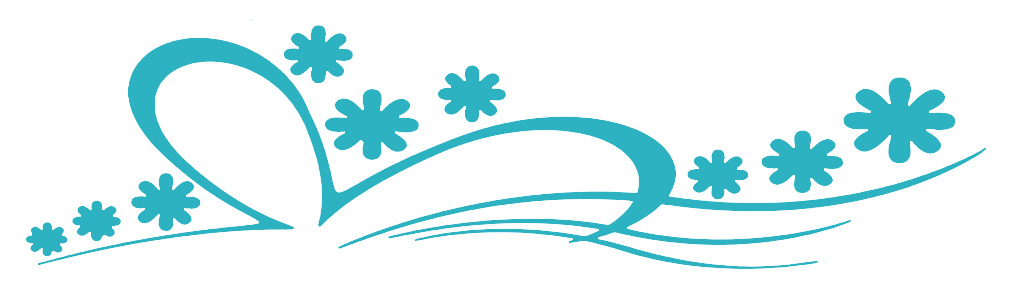 SUNMONTUEWEDTHUFRISAT12345678910111213141516171819202122232425262728293031January 2026January 2026NOTES:NOTES:Jan 01New Year's DayJan 19M L King DaySUNMONTUEWEDTHUFRISAT12345678910111213141516171819202122232425262728February 2026February 2026NOTES:NOTES:Feb 16Presidents' DaySUNMONTUEWEDTHUFRISAT12345678910111213141516171819202122232425262728293031March 2026March 2026NOTES:NOTES:SUNMONTUEWEDTHUFRISAT123456789101112131415161718192021222324252627282930April 2026April 2026NOTES:NOTES:Apr 03Good FridayApr 05Easter SundaySUNMONTUEWEDTHUFRISAT12345678910111213141516171819202122232425262728293031May 2026May 2026NOTES:NOTES:May 25 222225 2525Memorial DaySUNMONTUEWEDTHUFRISAT123456789101112131415161718192021222324252627282930June 2026June 2026NOTES:NOTES:Jun 19JuneteenthSUNMONTUEWEDTHUFRISAT12345678910111213141516171819202122232425262728293031July 2026July 2026NOTES:NOTES:Jul 03Independence Day HolidayJul 04Independence DaySUNMONTUEWEDTHUFRISAT12345678910111213141516171819202122232425262728293031August 2026August 2026NOTES:NOTES:SUNMONTUEWEDTHUFRISAT123456789101112131415161718192021222324252627282930September 2026September 2026NOTES:NOTES:Sep 07Labor DaySUNMONTUEWEDTHUFRISAT12345678910111213141516171819202122232425262728293031October 2026October 2026NOTES:NOTES:Oct 12Columbus DaySUNMONTUEWEDTHUFRISAT123456789101112131415161718192021222324252627282930November 2026November 2026NOTES:NOTES:Nov 11Veterans DayNov 26Thanksgiving DaySUNMONTUEWEDTHUFRISAT12345678910111213141516171819202122232425262728293031December 2026December 2026NOTES:NOTES:Dec 25Christmas